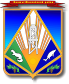 МУНИЦИПАЛЬНОЕ ОБРАЗОВАНИЕХАНТЫ-МАНСИЙСКИЙ РАЙОНХанты-Мансийский автономный округ – ЮграАДМИНИСТРАЦИЯ ХАНТЫ-МАНСИЙСКОГО РАЙОНАР А С П О Р Я Ж Е Н И Еот 08.06.2017                                                                                          № 549-рг.Ханты-МансийскО внесении изменений в распоряжениеадминистрации Ханты-Мансийского района от 20 марта 2017 года № 270-р«О подготовке муниципальныхучреждений к летней оздоровительнойкампании 2017 года»	В целях приведения муниципальных правовых актов администрации Ханты-Мансийского районав соответствие с действующим законодательством: Внести в распоряжение администрации Ханты-Мансийского района от 20 марта 2017 года № 270-р «О подготовке муниципальных учреждений к летней оздоровительной кампании 2017 года» следующие изменения:1.1. В пунктах 1,2,4,5 распоряжения слова «дворовой площадки» в соответствующих падежах исключить.1.2. Дополнить распоряжение пунктом 6 следующего содержания:«6. Рекомендовать главам сельских поселений:6.1. Утвердить форму акта приемки дворовых площадок согласно приложению 6.6.2. Создать межведомственную комиссию по приемке дворовых площадок в срок до 16.06.2017.6.3. Межведомственной комиссии осуществить приемку дворовых площадок в срок до 10.07.2017.6.4. Обеспечить страхование жизни и здоровья детей (на период работы дворовых площадок с 01.08.2017 по 24.08.2017) в срок до 20.07.2017.6.5. Предоставить информацию о готовности к работе дворовых площадок до 20.07.2017 в МКУ Ханы-Мансийского района «Комитет по культуре, спорту и социальной политике».».1.3. В приложении 1 к распоряжению исключить форму акта приемки дворовой площадки.1.4. Приложение 5 к распоряжению изложить в новой редакции:«Приложение 5к распоряжению администрации Ханты-Мансийского района от 20.03.2017 № 270-рГрафик приемки лагерей с дневным пребыванием детей, профильных палаточных лагерей при учреждениях образования Ханты-Мансийского района       ».1.5. Дополнить распоряжение приложением 6 следующего содержания:«Приложение 6к распоряжению администрации Ханты-Мансийского района от 20.03.2017 № 270-рТиповая форма акта  приемки дворовой площадки
от ________ __________________ 2017годаОрганизация (наименование, дрес)_____________________________,Комиссия в составе:председатель комиссии______________________________________,заместитель председателя комиссии ___________________________,от администрации учреждения культуры и досуга________________,произвела приемку дворовой площадки  название)_______________.1. Дворовая площадка расположена адрес)______________________.2. Вместимость в смену______________________________________.3. Количество смен__________________________________________.4. Состояние и готовность к работе источников водоснабжения и канализации_____________________________________________________.5. Состояние территории  учреждения культуры и досуга__________________________________________________________.6. Сооружения для занятий физкультурой и спортом, их оборудование (перечень, количество, размеры, соответствие санитарным требованиям)_____________________________________________________________________________________________________________________.7. Наличие и состояние игрового оборудования__________________.8. Укомплектованность штата (количество)педагогов-воспитателей______________________________________,вожатых___________________________________________________,инструкторов по физической культуре и спорту_______________________.9. Заключение комиссии: _____________________________________.Подписи(с указанием должности, Ф.И.О.): Председатель комиссии ______________________________________,Заместитель председателя комиссии ___________________________,от администрации учреждения культуры и досуга_______________.».1.6. Контроль за выполнением распоряжения возложить на первого заместителя главы Ханты-Мансийского района.Глава Ханты-Мансийского района                                                К.Р.Минулин№ п/пНаименование образовательного учрежденияСроки приемки1.МКОУ ХМР «СОШ п. Бобровский»; МБУ ДО ХМР (структурное подразделение п. Горноправдинск); МБОУ ХМР «НОШ п. Горноправдинск»; МБОУ ДОД «Детско-юношеская спортивная школа» (отделение п. Горноправдинск); МКОУ ХМР «СОШ с. Батово»; «МКОУ ХМР «СОШ д. Шапша»; МКОУ ХМР «ООШ д. Ярки»2 – 5 мая 
2017 года2. МКОУ ХМР «ООШ с. Тюли»;МКОУ ХМР «СОШ им. Героя Советского Союза П.А.Бабичева 
п. Выкатной»;МКОУ ХМР «ООШ им. Бр. Петровых с. Реполово»;МКОУ ХМР «СОШ п. Сибирский»;МКОУ ХМР «СОШ с. Цингалы»10 – 12 мая 2017 года3.МКОУ ХМР «СОШ им. Героя Советского Союза В.Ф. Чухарева с. Нялинское»;МКОУ ХМР «ООШ п. Пырьях»; МКОУ ХМР «СОШ с. Кышик»;МКОУ ХМР «СОШ с. Кышик (профильный лагерь 
с этнокультурным компонентом «Мосум нявремат»)13 – 14 мая 2017 года4.МКОУ ХМР «СОШ д. Согом»;МКОУ ХМР «СОШ д. Согом» (профильный краеведческий лагерь)15 – 17 мая 2017 года5. МКОУ ХМР «СОШ с. Селиярово»16 мая 
2017 года6.МКОУ ХМР «СОШ п. Кирпичный»;МКОУ ХМР «ООШ д. Белогорье»;МБУ ДО ХМР (структурное подразделение п. Луговской);МКОУ ХМР «СОШ им. В.Г.Подпругина с. Троица»;МКОУ ХМР «СОШ с. Елизарово»;МКОУ ХМР «СОШ с. Елизарово» (профильный лагерь военно-патреотической напрвленности «Патриот+»);МКОУ ХМР «СОШ им. А.С.Макшанцева п. Кедровый»;МКОУ ХМР «СОШ п. Красноленинский»18 – 21 мая 2017 года7.МБОУ ДО «Детско-юношеская спортивная школа (профильный палаточный лагерь «Малая олимпийская деревня» п. Кедровый)5 июля
2017 года